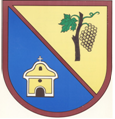 N Y I L A T K O Z A Tgyermekétkeztetés normatív kedvezményének igénybevételéhez iskolai étkeztetés esetén(A hatályos gyermekek védelméről szóló 1997. évi XXXI. törvény és a hatályos 328/2011. (XII. 29.) sz. kormányrendelet alapján)Gyermek adatai:Szülő (törvényes képviselő) adatai:Alulírott a fent nevezett gyermek szülője/törvényes képviselője/gondviselője a gyermekek védelméről és a gyámügyi igazgatásról szóló 1997. évi XXXI. törvény szerinti gyermekétkeztetési normatív kedvezmény igénybevételét az alábbi jogcím alapján kérem, mivel a gyermek:rendszeres gyermekvédelmi kedvezményben részesül          …… év ………………. hónap ……. napjától,(A határozatot kérjük bemutatni!)			           …… év ………………. hónap ……. napjáig.A határozat kiállítója: ……………………………………………… száma: ………………………………tartósan beteg vagy fogyatékos (MÁK-igazolást kérjük bemutatni!)nevelésbe vétel 					          …… év ………………. hónap ……. napjától,(A határozatot kérjük bemutatni!)			           …… év ………………. hónap ……. napjáig.A határozat kiállítója: ……………………………………………… száma: ………………………………családjában három vagy több gyermeket nevelnek,*Nyilatkozom, hogy a velem közös háztartásban élő gyermekek száma:			……..…….. főebből18 éven aluli									…………… fő18-25 év közötti, köznevelési intézményben nappali rendszerű oktatásban részt vevő vagy felsőoktatási intézményben nappali képzésben tanuló		…………… főBüntetőjogi felelősségem tudatában kijelentem, hogy a közölt adatok a valóságnak megfelelnek, egyúttal hozzájárulok a kérelemben szereplő adatoknak a gyermekétkeztetés normatív kedvezményének igénybevételéhez történő felhasználáshoz. Tudomásul veszem, hogy a kedvezményt érintő mindennemű változást – a változást követő – 15 napon belül írásban köteles vagyok bejelenteni a közétkeztetésért felelős személynek, továbbá amennyiben jogszabályváltozás következtében a kedvezményre való jogosultságom megszűnik, a jogosulatlanul igénybe vett kedvezmény összegét egy összegben megfizetem a közétkeztetést biztosító szervnek.Dátum: 2020. ………………………….…………………………………………………………………….az ellátást igénybe vevő (szülő, törvényes képviselő aláírása*A gyermekek számának meghatározásánál figyelembe veendő gyermekek köre: az egy lakásban együtt lakó, ott bejelentett lakóhellyel, vagy tartózkodási hellyel rendelkező 18 éven aluli gyermek; a 25 évesnél fiatalabb, köznevelési intézményben nappali rendszerű oktatásban részt vevő, vagy felsőoktatási intézményben nappali képzésben tanuló gyermek és életkortól függetlenül a tartósan beteg vagy súlyos fogyatékos gyermek, kivéve a nevelőszülőnél ideiglenes hatállyal elhelyezett gyermek, valamint a nevelőszülőnél elhelyezett nevelésbe vett gyermek és utógondozói ellátásában részesülő fiatal felnőtt.Neve:Lakcíme:Neve:Személyi ig. sz.: Lakcíme: